Conservation Easement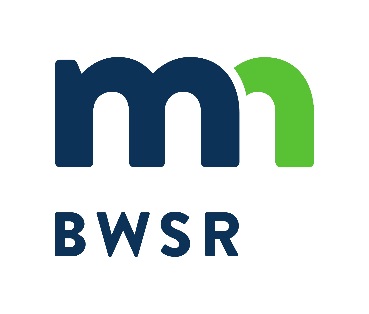 Assessment Form forPrivate Wetland BankPlease check either Yes or No or other appropriate boxes and where requested, provide answers to each question.Check the box below that best describes the current property ownership:	 Individual	 Multiple Owners	 Trust	 Husband and Wife	 Contract for Deed	 Entity such as LLP or LLCIf ownership is under a Contract for Deed the Contract for Deed "seller" must sign the easement. The Contract for Deed "buyer" will need to agree to and be part of the required easement signatures. Yes   No	Are there any known property deed encumbrances? If so, check all that are applicable:	 Judgments	 Liens	 Mortgages	 Assessments	 EasementsIf yes, identify mortgagees, lienholders, etc.: If CRP land exists within the parcel, landowners should consult with the local FSA office regarding possible impacts of placing CRP land under a perpetual conservation easement.  Yes   No	Are you aware of any severed mineral rights on the property? If yes, please explain: Yes   No 	To the best of your knowledge are there any wells within the planned easement area? If yes, are they:	 Active	 Inactive – Sealed	 Inactive – Not Sealed Yes   No 	To the best of your knowledge are there natural gas, crude oil, refined petroleum pipelines or other utilities located on or within 200 feet of the property? If yes, please check all that apply:	 Natural Gas	 Electric	 Fiber Optic/Cable	 Other	 Crude Oil/Refined Petroleum	 Telephone	 Wind Yes   No	To the best of your knowledge does the planned easement area or an area within 200 feet of the planned easement have any potential environmental issues or been used as a storage or disposal area for hazardous substances, pollutants or contaminants?  If yes, please check all that apply:		Dump Site, Junk Pile, or Disposal Pit		Contains Tanks, Drums, Vehicles, Machinery, Appliances, Tires, Batteries, Other Storage Containers		Evidence of Contaminated Soils (Unusual Stains, Odors, or Chemicals)		Evidence of Contaminated Surface Waters (Oil Sheen, Discoloration, or Unusual Odors)		Evidence of Former, Existing, or Future Building Site			Other (please describe):  	     Conservation EasementAssessment Form forPrivate Wetland Bank Yes   No	Does the planned easement area contain any of the following drainage features? Check all that apply:	 Private Ditch	 Private Tile	 Lift Station		 Public Ditch	 Public Tile	 Diversions or Levees	 Other Yes   No	To the best of your knowledge, are any of the identified drainage features in question 8 governed by a private drainage easement or agreement? If yes, please explain and where possible, provide additional information:Landowner Name:County:Landowner Name:County: